Nos partenaires :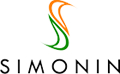 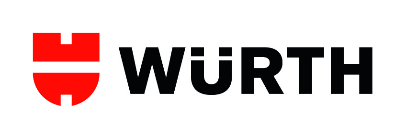 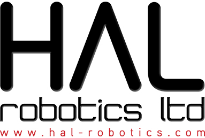 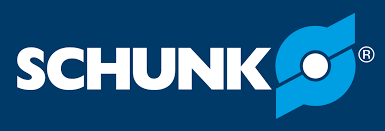 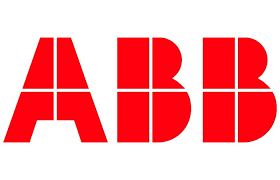 CONSTRUIRE LE COURBEEcole des Ponts ParisTech - 11-15 Septembre 2017L’atelier intensif est dédié aux structures à doubles courbures et à la découverte de leurs méthodes de conception et de fabrication. L’édition 2017 exploite pour la première fois la plateforme Build’in du Co-Innovation Lab des Ponts et sa cellule de fabrication robotisée. La semaine est organisée autour de la fabrication d’un pavillon en bois qui constituera une réponse innovante aux principales contraintes constructives des structures d’enveloppes : simplicité des connexions, planéité des panneaux et liberté formelle. Une telle réalisation ne saurait être possible sans l’implication de nos partenaires : Simonin, Würth France, HAL Robotics, ABB France et Schunk. Qu’ils soient ici chaleureusement remerciés.EFFECTIF PREVISIONNEL25 élèves ingénieurs de 3ème année du département Génie Civil de l’Ecole des Ponts ParisTech (dont 6 en double cursus ingé-archi) ;5 élèves architectes de 5ème année de l’Ecole d’Architecture de la Ville et des Territoires, en master « Matière à penser ».OBJECTIFS PEDAGOGIQUESBrosser un panorama des contraintes inhérentes à tout projet de construction de structures courbes et des solutions géométriques, mécaniques et technologiques pour y répondre.Initier les étudiants aux études d’exécution, aux spécificités de la construction en bois, à l’utilisation d’outils de fabrication de pointe (usinage robotisé, découpe laser, fraisage numérique, etc.), aux méthodes de contrôle géométrique de la forme.Confronter la théorie à la pratique en passant de la conception à la réalisation d’une structure à grande échelle, sensibilisation aux notions de tolérance, de jeu et de réglage...Partager l’expérience des différents partenaires (Simonin : constructeur de structures complexes en bois, Würth France : outillage professionnel et quincaillerie, ABB & Schunk & HAL : fabrication robotique, Navier : interaction géométrie, structure et technologie).COMPOSITION de la semaineConférences (1 j), conception (1,5 j), réalisation-montage (2,5 j).Équipe PEDAGOGIQUE :	Cyril Douthe, Dr. Ing., MCF ENPC, Navier, IFSTTARRomain Mesnil, Dr. Ing., Chef de projet Co-Innovation Lab, ENPCTristan Gobin, Arch., Technicien robotique Navier, HAL RoboticsNicolas Ducoulombier, Ing., Doctorant Navier, ENPC Xavier Tellier, Ing., Doctorant Navier, ENPCLionel du Peloux, Ing., Doctorant Navier, ENPCPierre Margerit, Ing., Doctorant Navier, ENPCHocine Delmi, Technicien Navier, ENPCLoïc Simonin, Expert Bois, SIMONIN SASStephen Conord, Prescripteur tech, référent Gdes Ecoles Würth FranceThibault Mandallaz, Prescripteur tech, référent bois, Würth FranceLaurent Fluxa, Responsable Groupe Projet GI, ABB FrancePARTENAIRESSimonin SAS : fourniture du bois, accompagnement conception & usinageWürth France : fourniture visserie, fixations ; accompagnement conception & pose : guide pratique chevillage/visserie, outil numérique de vérificationHAL Robotics : développement et fourniture du logiciel de pilotage de la cellule robotisée Build’In, accompagnement conception & usinageABB Robotics : Installation et maintenance de la cellule robotisée Build’InSchunk, : Installation et maintenance de la cellule robotisée Build’InLe PAVILLON « CONSTRUIRE LE COURBE » 2017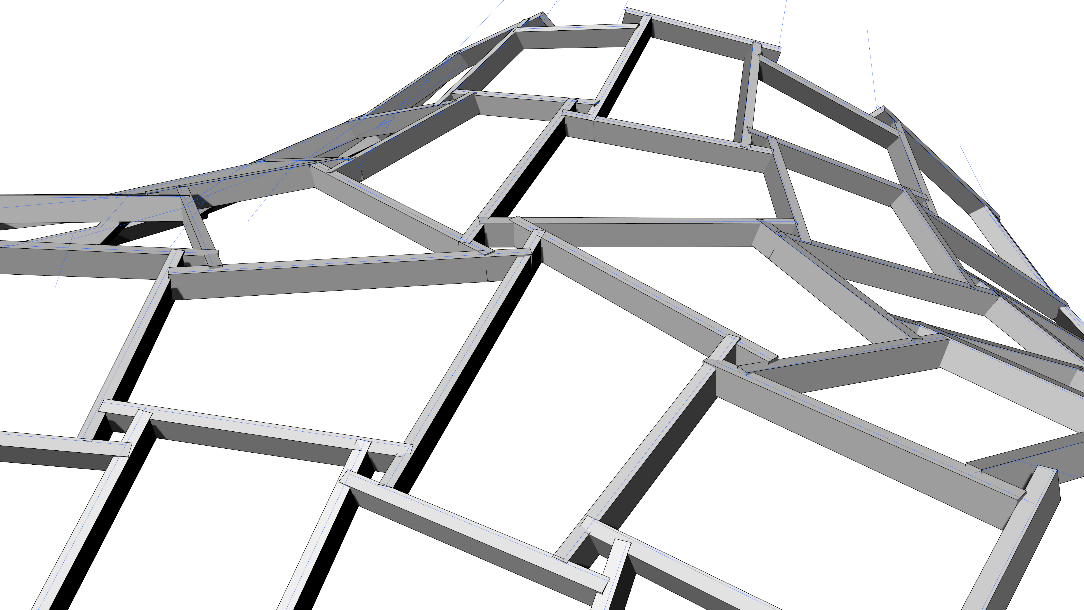 Le défi : conception/réalisation d’un pavillon temporaire d’une cinquantaine de mètres carrés en une semaine.Le projet : structure réciproque couverte et contreventée par panneaux plans, construction innovante qui s’appuie sur l’expertise des partenaires sur les structures en bois à géométrie complexe.La méthode : réalisation des études d’avant-projet, conception de la chaine d’usinage robotisée et préfabrication partielle en amont de la semaine par l’équipe pédagogique qui fournit les éléments aux étudiants en charge d’une contre-étude et du montage. L’objectif : exposition de la structure sur le site de l’Ecole des Ponts ParisTech et inauguration pour les « 20 ans de l’Ecole sur le campus Descartes » le 17 octobre 2017.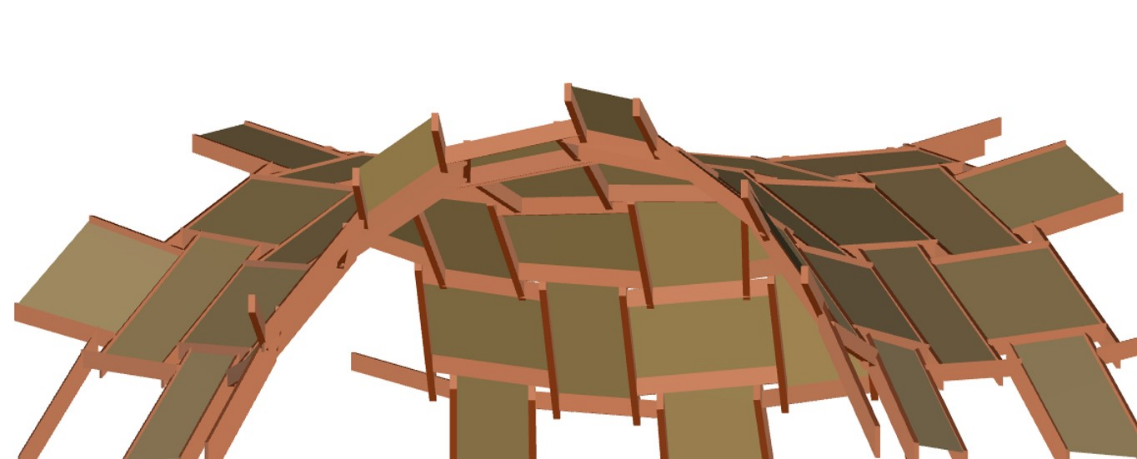 Programme du lundi8h30-11h : Construire le courbe (CD & RM) :Panorama de structures à double courbure emblématiques par typologie de structure, d’enveloppe et famille de surfaces ;Eléments clés de conception des arcs et des coques ;Focus sur les gridshells rigides.11h30-12h30 : Présentation du pavillon : Genèse de la géométrie (CD, RM) ;Conception des principaux détails (PM, XT, ND, TG) 12h30-13h30 : Pause déjeuner13h30-15h00 : Fabrication robotisée (dont visite cellule Freyssinet) (TG)15h00-16h30 : Présentation des partenairesStructures complexes en bois (Simonin, L. Simonin)Solutions innovantes pour la construction (Würth, S. Conord)La robotique dans la construction (ABB, L. Fluxa)17h00-18h00 : Présentation des groupes de travail.Planning et organisation des groupes ;Préparation de la journée du mardi.PLANNING généralInauguration officielle du pavillon le 17 octobre 2017 lors de l’événement « 20 ans de l’Ecole des Ponts ParisTech sur le Campus Descartes » : présentation de sa réalisation en ouverture de la table ronde « Industrie du futur – systèmes constructifs ».Présentation façon pecha kucha (20 diapos de 20 secondes) ;Photoreportage « construire le courbe » sous la structure ;3 vidéos de 2 minutes : le pavillon (sa conception et sa réalisation), l’atelier « construire le courbe » (l’aventure humaine), les partenariats clés de la réussite.PrérequisInitiation à Rhino/Grasshopper souhaitée,Goût pour le travail en équipe et le terrain.Equipements DES PARTICIPANTSOrdinateur personnel équipé de Rhino/Grasshopper souhaité.Chaussures de sécurité obligatoire (non fournies par l’Ecole)PréparatifsPrise en main des outils numériques fournis sur la page de l’atelier http://thinkshell.fr/freeform-wooden-gridshell-2017/Lecture des articles sur les structures réciproques et les structures à panneaux plans (cf. page web de l’atelier). SECURITE ET PREVENTIONInitiation obligatoire à l’utilisation des matériels potentiellement à risque par du personnel qualifié mis à disposition par les partenaires.Port obligatoire des équipements de protection individuelle adaptés durant les activités potentiellement à risque. EVALUATIONL’évaluation du travail des étudiants est basée sur :le compte-rendu de chaque groupe de travail,le compte-rendu final de la semaine,la participation active aux différentes activités (groupe de travail, réunion de synthè se, montage de la structure, rendu final).RENDU intermediaire (un responsable par rendu)Synthèse orale en 20 diapos de 20 secondes,Un texte en français et en anglais de 200-300 mots présentant le travail du groupe, ses objectifs, ses méthodes et ses résultats,Une sélection de 10 images avec légendes illustrant ce travail.RENDU FINAL (un responsable par rendu)sélection de 20 photos du montage ;sélection de 20 photos de détails ;sélection de 10 photos de la structure finie ;sélection de 30 photos de la joyeuse équipe de la semaine ;exposition photos pour le 17 octobre (tirage et accrochage) ;présentation de la semaine en 20 diapos de 20 secondes (répétition obligatoire avant le 17 octobre) ;texte en anglais et en français de 200-300 mots sur le montage de la structure (analyse et synthèse) ;texte en anglais et en français de 200-300 mots sur le travail avec les partenaires de la semaine ;un modèle numérique 3D de la structure finale « as built ».GROUPES DE TRAVAILPrésentation détailléeObjectifscomprendre la méthode de génération de la forme ;comprendre l’interaction entre la géométrie et les contraintes de fabrication ;comprendre l’interaction entre la géométrie et le comportement de la structure ;étudier le rôle du panneau de contreventement.étudier des géométries et des maillages alternatifs.COmpétencesgoût pour la géométrie et la conception des structures ;goût pour la modélisation ;Lieu de ReunionVous travaillez dans la grande salle (F107) (+salle info P404)Problématique de la restitution :Synthèse des variantes étudiées, au travers des interactions forme, structure et fabrication.votre PROGRAMME vos PERSONNES RESSOURCESR. Mesnil, X. Tellier, C. Douthevos outilsRhinoceros, Grasshopper, Karamba, CLC toolboxvos materiauxNAObjectifscomprendre la géométrie du pavillon et la nomenclature générale ;définir la procédure de montage de la structure ;analyser la stabilité structurelle des étapes intermédiaires ;mettre au point les dispositifs de levage et de calage ;gérer les effectifs et les matériels ;veiller à la sécurité des personnes.COmpétencessens pratique, créativité et organisation ;enthousiasme et leadership ;Lieu de ReunionVous travaillez dans la grande salle (F107) (+salle info P404)Problématique de la restitution :Synthèse de la méthode de montage.PROGRAMME PERSONNES RESSOURCESL. d Peloux, H. Delmi, X. Tellier, R. Mesnil.outilsRhinoceros, Grasshopper, Karambavos materiaux3 gazelles, 1 échafaudage, 5, escabeaux, 3 chandelles, panneaux OSB, tubes composites & assemblages, sangles diverses, chariot élévateurObjectifscomprendre la méthode d’analyse photogrammétrique ;comprendre la géométrie du pavillon ;assurer l’implantation du pavillon ;assurer le contrôle géométrique des éléments préfabriqués et de la structure à chacune des étapes intermédiaires ;produire un modèle 3D « as built » de la structure finaleCOmpétencesgoût pour la géométrie et le terrain ;goût pour la photographie ;rigueur et fiabilité ;Lieu de ReunionVous travaillez dans la grande salle (F107) (+salle info P404)Problématique de la restitution :Synthèse des méthodes de contrôle géométrique à mettre en œuvre durant le montage.PROGRAMME PERSONNES RESSOURCESC. Douthe, P. Margerit, S. Conord, L. du PelouxoutilsMicmac, excel, Rhinoceros/grasshoppermateriauxAppareil photo, mètres, double décamètres, fil à plomb, traceur de chantier, mire, cibles et gabarits.Objectifscomprendre le fonctionnement de la structure ;analyser les efforts dans les assemblages ;vérifier le dimensionnement des organes de liaisons ;apprendre quelques règles de l’art de charpente bois ;comprendre l’apport de produits spécifiques certifiés par rapport à la norme (EC5) ;étudier l’influence des contraintes de fabrication sur la capacité des connexions ;étudier le rôle du panneau de contreventement.COmpétencesgoût pour la conception et le calcul des structures ;souci du détail et curiosité pour la construction coté entreprise.Lieu de ReunionVous travaillez dans la grande salle (F108) (+salle info P404)Problématique de la restitution :Point clefs et points critiques du dimensionnement des connexions (courante, en bord et en pied).PROGRAMME PERSONNES RESSOURCESX. Tellier, T. Mandallaz, S. ConordoutilsRhinoceros, Grasshopper, Karamba, Guides chevillage et visserie Wurth, Profix, EC5materiauxObjectifscomprendre le fonctionnement structurel de la structure ;analyser les efforts dans les assemblages ;comprendre les principes de l’analyse par corrélation d’images ;caractériser les matériaux ;fabriquer, analyser et tester les différents assemblages et les liaisons au sol.COmpétencesgoût pour l’expérimentation ;rigueur et fiabilitéLieu de ReunionVous travaillez dans la grande salle (F108) (+salle TP V012 + dalle)Problématique de la restitution :Capacité effective des organes de liaisons et des connexions.PROGRAMME PERSONNES RESSOURCESN. Ducoulombiers, S. Conord, T. Mandallaz, C. DoutheoutilsGuide visserie Wurth, EC5, presse MTS, appareil photo, extractomètre, clef à chocmateriauxPoutres BLC, vis ASSY VG, vis ancrage,Objectifscomprendre le fonctionnement de la cellule robotisée ;comprendre les étapes d’usinage des pièces ;comprendre la nomenclature générale des pièces ;assurer la production des spécimens pour les tests sur les connexions ;assurer la production des pièces défectueuses.COmpétencesgoût pour la robotique, l’usinage du bois ;rigueur et fiabilité.Lieu de ReunionVous travaillez dans la halle Freyssinet.Problématique de la restitution :Points clefs de l’usinage des pièces.PROGRAMME PERSONNES RESSOURCEST. Gobin, L. Simonin, L. Fluxa, P. MargeritoutilsRobots ABB, Rhino/Grasshopper, HAL Robot programming and ControlmateriauxPoutres BLC.MATERIAUBLC 60x140x1500			BLC 60x140x2000			CP 1500x1030x10			QUINCAILLERIEVis ASSY VG 8x200 (Assemblage en T)Vis ASSY 4x40 (Fixation CP)Vis pour pied rotuléRondelle si nécessaireMèches bois pour pré-trou / guidageConsole Varifix (x32)Pied Articule Varifix (x32)Boulon fixation Varifix (x64)Vis fixation solMATERIELS ELECTROPORTATIFsScie sauteuse (x6)Perceuse-Visseuse (x6)Visseuse d’angleRallongesOUTILLAGEDouble décamètre (x2)MètresScies à mainLimesSerre-jointsMACHINESCellule robotiséeFraiseuse numérique 3 axesDécoupe laserPerceuse sur colonneScie plongeante (x1) avec railScie radiale à onglet (FESTOOL) Machine d’essai INSTRONAUTRESEscabeaux, échelle,EchafaudagePROTECTIONS PERSONNELLESBouchons d’oreille ou casque antibruitLunettesGantsPour tout renseignement, contactez :Cyril Douthe, Responsable pédagogique de l’atelier, cyril.douthe@enpc.frRomain Mesnil, Chef de projet Co-Innovation Lab des Ponts, romain.mesnil@enpc.frThinkshell, portail structure et architecture du laboratoire Navier, info@thinkshell.frLundiMardiMercrediJeudiVendredi8h30-12h30ConférencesAteliersConception Synthèse des ateliersMontageAssemblageMontageAssemblage14h00-18h00ConférencesEssais/TestsFabricationFondationMontageAssemblageFinitionRangementN°NomEffectifSalleRéférentG1aFORME & STRUCTURE3-6F107R. Mesnil | C. DoutheG1bMONTAGE & MÉTHODE3-6F107L. du Peloux | H. DelmiG1cMESURES & GÉOMÉTRIE3-6F107C. Douthe | P. MargeritG2aCONCEPTION DES DÉTAILS3-6F108X. Tellier | T MandalazG2bESSAIS SUR STRUCTURE3-6F108N. Ducoulombier | S. ConordG3FABRICATION ROBOTISÉE3-6Halle FreyssinetT. Gobin | L. SimoninLundiMardiMercrediJeudiVendredi9h - 12h30Compréhension des méthodesSynthèse14h - 18hAnalyse des variantesLundiMardiMercrediJeudiVendredi9h - 12h30Définition de la procédure de montageSynthèseCoordination du montageCoordination du montage14h - 18hMise au point des dispositifs de levagePréparation du montageCoordination du montageLundiMardiMercrediJeudiVendredi9h - 12h30Analyse photo.SynthèseContrôle continu de la structureContrôle continu de la structure14h - 18hMise au point des méthodes de contrôleImplantation des ancragesContrôle continu de la structureLundiMardiMercrediJeudiVendredi9h - 12h30Analyse structure + détails.Synthèse14h - 18hVérificationLundiMardiMercrediJeudiVendredi9h - 12h30Conception des détailsDIC.Synthèse14h - 18hRéalisation et interprétation des essaisLundiMardiMercrediJeudiVendredi9h - 12h30Compréhension de la chaine d’usinage.SynthèseUsinage14h - 18hRéalisation de pièces specifiquesUsinageUsinage